С-21     Дата 17.04.2020Предмет: Технологія паркетних робітТема уроку: Загальні вимоги до підготовки основПокриття із паркету виконують після закінчення всих будівельно-монтажних і оздоблювальних робіт, при виробництві яких приміщення забруднюеться і створюеться підвищена, вологість. Перед настиланням паркету на мастиці перевіряють якість готової стяжки, її рівність і вологість, а також температуру і вологість повітря в приміщенні.Прийомка основи під покриття оформляеться актом. При цьому повинні бути пред’явлені акти на скриті роботи. Особливу увагу необхідно звернути на готовність скритих трубних розгалужень, яку укладають в товщі стяжки.До приміщень, в яких будуть проводитись паркетні роботи, відповідно до БНіП 3.04.01-87 і ІІІ-4-80 висувають наступні вимоги:- температура повітря на рівні підлоги повинна бути не нижче +ч10°С,- відносна вологість повітря не вище 60%,- вологість цементно-піщаної стяжки не більше 6%, - а бетону, панелей міжповерхового покриття не більше 4%, - віконні і балконні блоки повинні бути заскленні,- повністю змонтовані системи опалення і вентиляції,- виконані підвісні стелі.Основа повинна бути зчищена від сміття і напливів розчину. Обезпилена. Перевірена рівність і горизонтальність.Основа під паркетні підлоги повинна бути горизонтальна, рівна, суха, без пилу, міцна, жорстка, без вибоїн і тріщин, які до ґрунтування зашпаровують полімер цементним розчином.Домашнє завдання. Самостійно опрацювати та закріпити матеріал підручник В.І. Кошман «Спеціальна технологія столярних, теслярських, склярських і паркетних робіт» § 216 стр.338, 339.Питання для закріплення отриманих знань:Коли можна починати виконання паркетних робіт?Які вимоги до вологості цементно-піщаної стяжки?Які безпосередньо вимоги до основи?Які вимоги до дерев’яних основ?Які вимоги до піску?С-21     Дата 17.04.2020Предмет: Технологія паркетних робітТема уроку: Види основ для настилання паркетуПідлоги із паркету влаштовують по міжповерховим перекриттям або по ґрунту. Міжповерхові перекриття можуть бути залізобетонними, монолітними або збірними.При масовому індустріальному будівництві збірні залізобетонні перекриття виконують із плит, які можуть бути:	- пустотними;	- суцільними;	- ребристими;	- коритоподібними.При цьому в житловому будівництві використовують перекриття із плит розміром на кімнату.В будівлях які реконструюють або ремонтують і в старих будівлях міжповерхові перекриття можуть бути дерев’яними по дерев’яним або металевим балкам. Дерев’яні перекриття при реконструкції, як правило, заміняють на залізобетонні монолітні або збірні плити. Але в малоповерховому будівництві, особливо в лісних районах, зберігають традиційну конструкцію дерев'яного міжповерхового перекриття, яке складається із дерев’яних балок, які опираються на стіни або колони, щитів настилу з глиняною замазкою і засипкою, дерев’яних лаг і дощатого настилу, який являється основою для покриття.	При влаштуванні підлоги по ґрунту – передбачає:	- улаштування бетонних або цегляних стовпчиків;	- улаштування рулонної гідроізоляції;	-   укладання дерев’яних прокладок;	- улаштування лаг – які служать основою для дощатої чорнової основи, або укладання підлоги із паркетних дощок.Конструкція підлоги залежить від типу перекриття і визначається проектом.Домашнє завдання: самостійно опрацювати і закріпити матеріал. 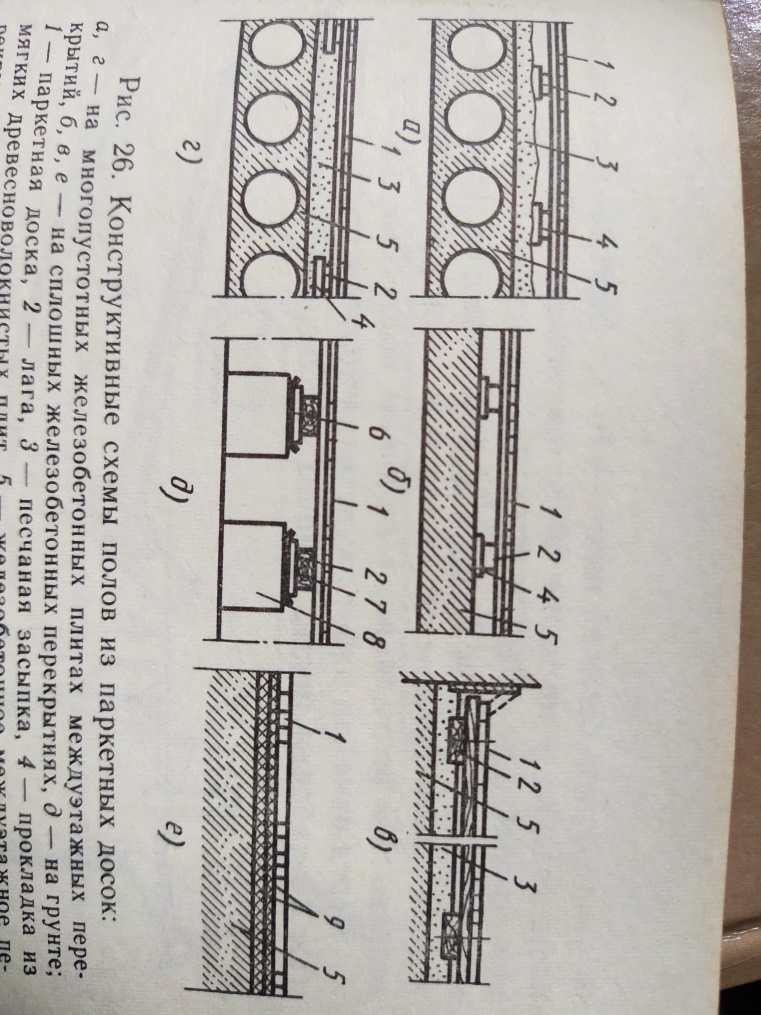 Підручник В.Н.Дам’є-Вульфсон «Улаштування підлог із паркету і лінолеуму» § 31 стр.88-91.  Зробити мал.. 26 д – паркетні підлоги по грунту, записати зображені на малюнку конструктивні елементи підлоги.Як і чим можна ще підсилити звуко-теплоізоляцію підлоги крім ДВП?В чому переваги і недоліки дерев’яних перекриттів?В чому переваги залізобетонних збірних плит перекриття?